e – lekcje   klasa III apiątek  5 VI 2020 r. DLA  CHCĄCEGO  NIC  TRUDNEGO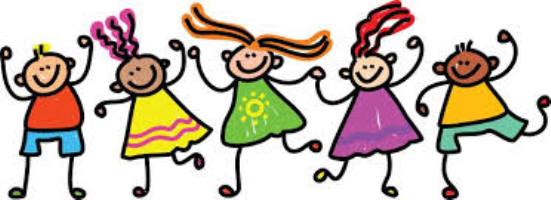 Edukacja matematycznaDziś będziemy dodawać i odejmować liczby wielocyfrowe. Uważnie przyglądaj się z ilu cyfr składa się liczba, żeby nie pomylić się w obliczeniach. Tak samo uważnie zapisuj liczby.Na rozgrzewkę powiedz ile to razem?20 tysięcy i 60 tysięcy                 30 000 + 50 00050 tysięcy i 40 tysięcy                80 000 + 20 00010 tysięcy i 70 tysięcy                50 000 + 50 000A teraz w ćwiczeniach str. 70, 71 wykonaj ćw. 1, 2, 3, 4, 5, 6.Edukacja polonistycznaDziś ćwiczenia ortograficzne utrwalające pisownię przeczenia „nie” z przymiotnikami.W „Potyczkach ortograficznych’ str. 59 wykonaj ćw. 1, 2Edukacja informatycznaW ubiegłym tygodniu rozwiązywaliście krzyżówkę, w której rozwiązaniem było hasło „PROGRAMUJ”. A więc dziś proponuję – z płyty „Informatyka kl. III” wybierzcie dowolną grę lub gry (gry programowanie) i zagrajcie.POZDRAWIAM,SŁONECZNEGO WEEKENDUCelina Mrozik